Directions to 3M and 3M Campus MapFrom the West (from Minneapolis/St. Paul)Take I-94 East. Exit at McKnight Road North (Exit #246 C). Go North. Proceed through the stoplight and turn right into 3M Center. Follow the green and white visitor parking signs to the free visitor parking lot. Turn right into the general parking lot and proceed to the visitor parking lot. From the East (from Wisconsin)Take I-94 West. Exit at Century Avenue (Exit #247).  At the stoplight, go right. Turn left at Innovation Boulevard. Follow the green and white visitor parking signs to the second left turn. Turn left and loop back. Turn right to proceed to the visitor parking lot. From Minneapolis / St. Paul International Airport Exit the airport and turn left on Route 5 East (to St. Paul). Drive four miles (6.5 km) on Route 5 andWest 7th Street, to I-35E North. Go four miles (6.5 km) to I-94 East. Go five miles (8 km) to McKnight RoadNorth (Exit #246 C). Go North. Proceed through the stoplight and turn right into 3M Center. Follow the road using the green and white visitor signs for guidance. Turn right into the general parking lot and proceed to the visitor parking lot. 3M Center Campus MapOnce on 3M Center campus, follow the green and white visitor parking signs to the free visitor parking located east of building 224.  Visitors should check in at the security desk in the east side of building 224.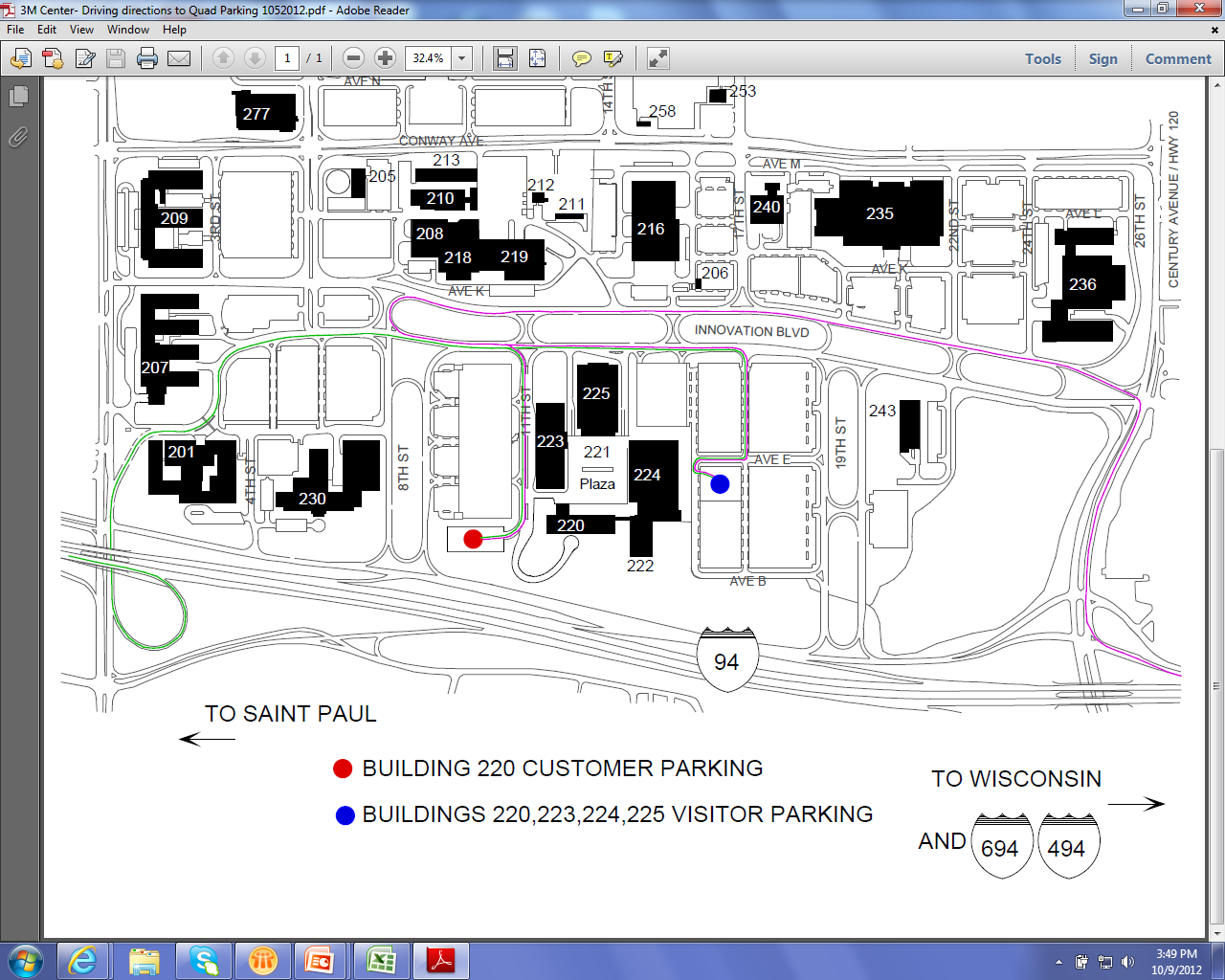 